Here is the original casting notice. 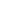 On Oct 26, 2015, at 5:45 PM, John Barth <John@redagencylv.com> wrote:Congratulations—the casting director would like you to read for the part of LEE for the Andrew Dice Clay TV show. Please email me back to confirm you can make it.Date:  Tuesday, October 27thTime:  12:45pmLocation:  THE CASTING CO-OP STUDIO, 4310 CAMERON ST SUITE 14, LV 89103Contact:  Barbara LaurenWardrobe:  Jacket and tieSides attached.  Please be prepared to read for your part.Thank you and good luck.John BarthRed Agency10300 W Charleston BlvdLas Vegas, NV 89135702-242-1770 phone702-242-9950 faxwww.redagencylv.com<Lee and 2nd Dealer.pdf> On Oct 21, 2015, at 2:02 PM, email@gigschmidt.com wrote:Gig Schmidt856 495-8101 cell<Gig Schmidt, Lt Blue Shirt Black Jacket No Tie, February 17, 2015 red.jpg><- Gig Schmidt, White Shirt, February 17, 2015.jpg><Gig Schmidt, Green, November 11, 2014-2.jpg>